1.Почему вы выбираете именно наш медицинский центр?: Опытные врачи и хирурги - Кандидаты Медицинских Наук с опытом от 20 лет успешной хирургической практики.2.   Современное оборудование из Японии, США и Европы от мировых лидеров по производству оборудования.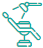 3. Использование только высококачественных одноразовых расходных материалов.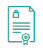 4.  Применение передовых малоинвазивных, бесшовных технологий при проведении операций.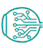 5. Оптимальные цены с высочайшим качеством лечения.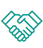 2. Наш медицинский центр специализируется на обслуживании женской аудитории. Большинство нашего оборудования создано именно для женщин. Центр имеет широкий спектр предоставления различных видов услуг. Наша компания заботится о своих посетителях и гарантирует качественное обслуживание. Каждому клиенту нашего центра предоставляется индивидуальный подход. Пациенты нашего центра, которым мы предоставляли услуги, остались довольны обслуживанием и результатами лечения и обращаются к нам снова. Наша компания внимательно следит за тенденциями и применяемыми новыми, медицинскими технологиями, и плодотворно и качественно воплощает их в своей деятельности. Наши специалисты всегда готовы внимательно выслушать и решить вашу проблему. Обращаясь к нам за помощью, клиенты могут рассчитывать на избавление проблемы с которой, они столкнулись. Вы можете быть уверены, мы также, как и вы хотим, чтоб вы обрели здоровье, поэтому приложим максимум усилий для того что бы вы остались довольны результатом.